望前程 定行程班級：座號：座號：姓名：大學學系探索量表密碼：                 設定的信箱：                         從「大學學系探索量表」學類適配排行榜中挑選有興趣的學群學類大學學系探索量表密碼：                 設定的信箱：                         從「大學學系探索量表」學類適配排行榜中挑選有興趣的學群學類大學學系探索量表密碼：                 設定的信箱：                         從「大學學系探索量表」學類適配排行榜中挑選有興趣的學群學類大學學系探索量表密碼：                 設定的信箱：                         從「大學學系探索量表」學類適配排行榜中挑選有興趣的學群學類我想認識的學群： 我想認識的學群： 我想認識的學類：我想認識的學類：校系定位：依據你有興趣的學類，藉由「ColleGo!大學選才與高中育才輔助系統」中的大學選才認識學類，了解該學類相關資訊，並挑選某一校系進一步的認識與了解。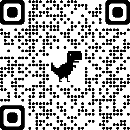 校系定位：依據你有興趣的學類，藉由「ColleGo!大學選才與高中育才輔助系統」中的大學選才認識學類，了解該學類相關資訊，並挑選某一校系進一步的認識與了解。校系定位：依據你有興趣的學類，藉由「ColleGo!大學選才與高中育才輔助系統」中的大學選才認識學類，了解該學類相關資訊，並挑選某一校系進一步的認識與了解。校系定位：依據你有興趣的學類，藉由「ColleGo!大學選才與高中育才輔助系統」中的大學選才認識學類，了解該學類相關資訊，並挑選某一校系進一步的認識與了解。學系介紹：學系介紹：學系介紹：學系介紹：課程資訊：課程資訊：課程資訊：課程資訊：生涯進路：生涯進路：生涯進路：生涯進路：學習歷程準備：透過「大學申請入學參採高中學習歷程資料完整版查詢系統」查詢該校系學習歷程檔案參採資訊。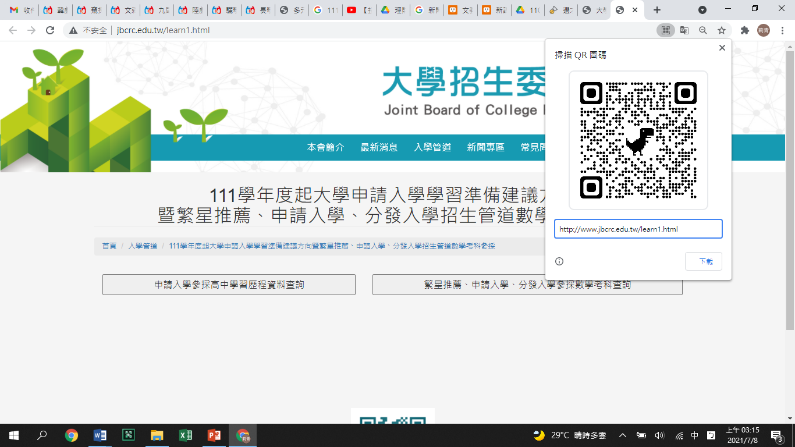 學習歷程準備：透過「大學申請入學參採高中學習歷程資料完整版查詢系統」查詢該校系學習歷程檔案參採資訊。學習歷程準備：透過「大學申請入學參採高中學習歷程資料完整版查詢系統」查詢該校系學習歷程檔案參採資訊。學習歷程準備：透過「大學申請入學參採高中學習歷程資料完整版查詢系統」查詢該校系學習歷程檔案參採資訊。課程學習成果：課程學習成果：課程學習成果：課程學習成果：多元表現：多元表現：多元表現：多元表現：考試資訊：利用「大學甄選入學委員會」及「大學考試入學分發委員會」查詢簡章條件以及通錄取標準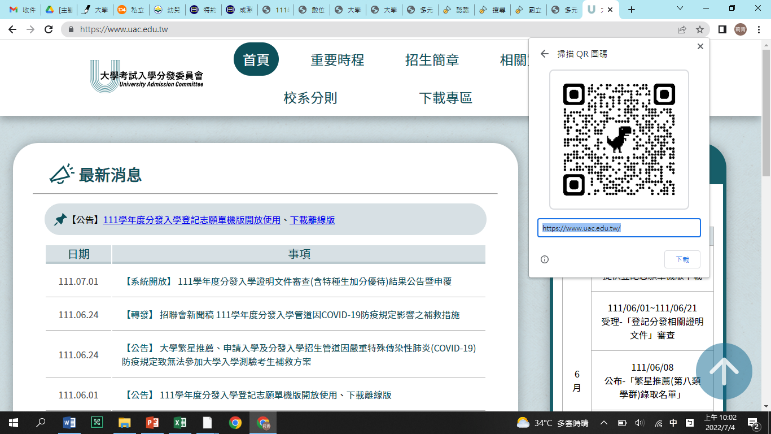 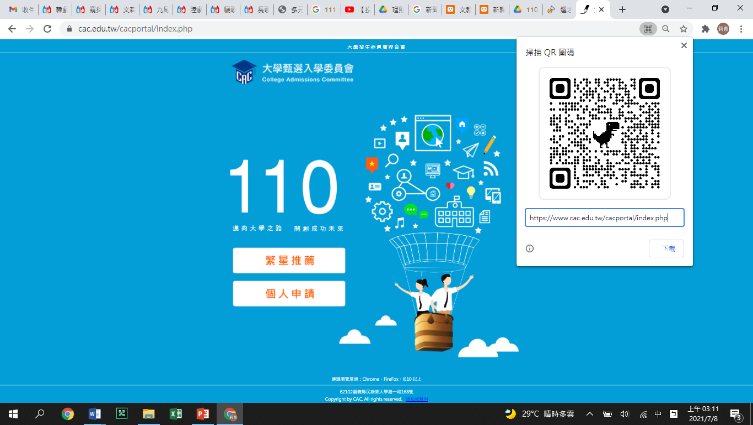 考試資訊：利用「大學甄選入學委員會」及「大學考試入學分發委員會」查詢簡章條件以及通錄取標準考試資訊：利用「大學甄選入學委員會」及「大學考試入學分發委員會」查詢簡章條件以及通錄取標準考試資訊：利用「大學甄選入學委員會」及「大學考試入學分發委員會」查詢簡章條件以及通錄取標準繁星推薦：校系分則  查看簡章條件  錄取標準一覽表  查詢錄取標準檢定門檻：繁星推薦：校系分則  查看簡章條件  錄取標準一覽表  查詢錄取標準檢定門檻：繁星推薦：校系分則  查看簡章條件  錄取標準一覽表  查詢錄取標準檢定門檻：繁星推薦：校系分則  查看簡章條件  錄取標準一覽表  查詢錄取標準檢定門檻：比序結果：比序結果：比序結果：比序結果：個人申請：校系分則  查看簡章條件  篩選結果查詢   查詢篩選標準檢定門檻：個人申請：校系分則  查看簡章條件  篩選結果查詢   查詢篩選標準檢定門檻：個人申請：校系分則  查看簡章條件  篩選結果查詢   查詢篩選標準檢定門檻：個人申請：校系分則  查看簡章條件  篩選結果查詢   查詢篩選標準檢定門檻：篩選倍率：篩選倍率：篩選倍率：篩選倍率：通過篩選結果(級分/五標)：通過篩選結果(級分/五標)：通過篩選結果(級分/五標)：通過篩選結果(級分/五標)：考試分發入學：校系分則  查看簡章條件  下載專區   查詢各系組最低錄取分數及錄取人數一覽表：檢定門檻：考試分發入學：校系分則  查看簡章條件  下載專區   查詢各系組最低錄取分數及錄取人數一覽表：檢定門檻：考試分發入學：校系分則  查看簡章條件  下載專區   查詢各系組最低錄取分數及錄取人數一覽表：檢定門檻：考試分發入學：校系分則  查看簡章條件  下載專區   查詢各系組最低錄取分數及錄取人數一覽表：檢定門檻：採計及加權：採計及加權：採計及加權：採計及加權：最低錄取結果(級分/五標)：最低錄取結果(級分/五標)：最低錄取結果(級分/五標)：最低錄取結果(級分/五標)：其他參考網站:1111學群介紹https://hs.1111.com.tw/collegeGroup.aspxIOH 開放個人經驗平台https://ioh.tw/大學問https://www.unews.com.tw/School/List其他參考網站:1111學群介紹https://hs.1111.com.tw/collegeGroup.aspxIOH 開放個人經驗平台https://ioh.tw/大學問https://www.unews.com.tw/School/List其他參考網站:1111學群介紹https://hs.1111.com.tw/collegeGroup.aspxIOH 開放個人經驗平台https://ioh.tw/大學問https://www.unews.com.tw/School/List其他參考網站:1111學群介紹https://hs.1111.com.tw/collegeGroup.aspxIOH 開放個人經驗平台https://ioh.tw/大學問https://www.unews.com.tw/School/List